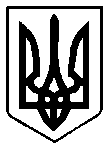  УКРАЇНАВИКОНАВЧИЙ КОМІТЕТ ВАРАСЬКОЇ МІСЬКОЇ РАДИРІВНЕНСЬКОЇ ОБЛАСТІВІДДІЛ КУЛЬТУРИ ТА ТУРИЗМУм-н Перемоги, 23, м. Вараш, 34400,  тел./факс (03636) 2-21-13E-mail: kulturamista@ukr.net, код ЄДРПОУ 0202748«___» грудня 2020 року  № _____/01-17 			Міському голові                      Олександру МЕНЗУЛУ Пояснювальна запискаУ зв’язку із внесенням змін до програми розвитку культури та туризму, а саме зміною вартості окремих заходів та включення до неї 4 (чотирьох) нових пунктів –співфінансування фестивалю “EnergуArtFest”, відзначення Дня села суб’єктів Вараської міської територіальної громади, спів фінансування проєкту «Трансформація бібліотеки», аутсортингові послуги, необхідно внести зміни до проєкту рішення від 29.10.2020р. №2040 «Про затвердження програми розвитку культури та туризму на 2021-2025 роки» та затвердити його в новій редакції від 15.12.2020р.Додаток: на 4 арк. в 1 прим.Начальник 							Оксана САВОНІКДар’я Блінова2-40-22Порівняльна таблицяНачальник                                                                                                                                                                                                        Оксана САВОНІКДар’я Блінова2-40-22№п/пНайменування заходуПроєкт рішення від 29.10.2020р. №2040 «Про затвердження програми розвитку культури та туризму на 2021-2025 роки»Проєкт рішення від 29.10.2020р. №2040 «Про затвердження програми розвитку культури та туризму на 2021-2025 роки»Проєкт рішення від 29.10.2020р. №2040 «Про затвердження програми розвитку культури та туризму на 2021-2025 роки»Проєкт рішення від 29.10.2020р. №2040 «Про затвердження програми розвитку культури та туризму на 2021-2025 роки»Проєкт рішення від 29.10.2020р. №2040 «Про затвердження програми розвитку культури та туризму на 2021-2025 роки»Проєкт рішення від 29.10.2020р. №2040 «Про затвердження програми розвитку культури та туризму на 2021-2025 роки»Проєкт рішення від 29.10.2020р. №2040 «Про затвердження програми розвитку культури та туризму на 2021-2025 роки»(в новій редакції від 15.12.2020р.)Проєкт рішення від 29.10.2020р. №2040 «Про затвердження програми розвитку культури та туризму на 2021-2025 роки»(в новій редакції від 15.12.2020р.)Проєкт рішення від 29.10.2020р. №2040 «Про затвердження програми розвитку культури та туризму на 2021-2025 роки»(в новій редакції від 15.12.2020р.)Проєкт рішення від 29.10.2020р. №2040 «Про затвердження програми розвитку культури та туризму на 2021-2025 роки»(в новій редакції від 15.12.2020р.)Проєкт рішення від 29.10.2020р. №2040 «Про затвердження програми розвитку культури та туризму на 2021-2025 роки»(в новій редакції від 15.12.2020р.)Проєкт рішення від 29.10.2020р. №2040 «Про затвердження програми розвитку культури та туризму на 2021-2025 роки»(в новій редакції від 15.12.2020р.)№п/пНайменування заходуВсього20212022202320242025Всього202120222023202420251.Регіональний фестиваль  колядок і  щедрівок «Ой,  радуйся земле»152,8327,1028,7830,3032,1534,5176,2322,5035,7837,3039,1541,52.Урочисті заходи та святковий концерт до Дня Соборності України14,772,622,782,933,13,3413,451,302,782,933,103,343.Урочисті заходи із вшанування Міжнародного дня пам'яті жертв Голокосту33,926,006,396,737,147,6632,624,706,396,737,147,664.Вшанування учасників бойових дій на території інших держав 33,846,06,376,717,127,6434,196,356,376,717,127,645.Заходи із вшанування подвигу учасників Революції гідності та увічнення пам’яті Героїв Небесної Сотні33,275,906,266,607,07,5133,626,256,266,607,07,516.Урочисті заходи до дня народження Т. Г. Шевченка. Всеукраїнський конкурс читців-аматорів «Кобзарева струна не вмирає»266,6047,2750,2052,8656,0960,18267,4848,1550,2052,8656,0960,187.Міське свято народного мистецтва та дитячої творчості «Великодні  гостини»   260,5646,2049,0651,6654,8258,82261,4847,1249,0651,6654,8258,828.Заходи до річниці Чорнобильської трагедії14,102,502,652,802,973,1814,452,852,652,802,973,189.Тематичні заходи до   Дня пам’яті та примирення,  річниці Перемоги над нацизмом у Другій світовій війні  67,5611,9812,7213,4014,2115,2568,4412,8612,7213,4014,2115,2510.Міська «Книжкова толока»21,443,804,044,254,514,84103,2820,7820,120,420,821,211.Відзначення Дня Героїв152,8627,1028,8030,3132,1534,5021,794,154,044,254,514,8412.Міський фестиваль-конкурс дитячої та молодіжної творчості «Зіркова хвиля»14,662,602,762,913,083,31153,7427,9828,8030,3132,1534,5013.Заходи до Дня скорботи і вшанування пам’яті жертв війни в Україні1 353,01239,90254,77268,28284,64305,4214,662,602,762,913,083,3114.Урочистості до Дня Конституції України 29,325,205,525,816,176,621 356,51243,40254,77268,28284,64305,4215.Свято Івана-Купала1 073,28190,30202,10212,81225,80242,2729,675,555,525,816,176,6216.Урочисті святкові заходи до Дня Державного Прапора України та Дня  незалежності України40,617,207,648,068,549,171 891,30298,26338,26378,26418,26458,2617.Заходи до Дня пам'яті захисників України, які загинули в боротьбі за незалежність, суверенітет і територіальну цілісність України40,617,207,648,068,549,1739,766,357,648,068,549,1718.Святкові заходи до Дня міста та обласне свято народної творчості, історії та побуту «Барви Надстир’я»2 130,19377,70401,11422,38448,14480,862 135,44382,95401,11422,38448,14480,8619.Співфінансування фестивалю “EnergуArtFest”1 900,00280,00330,00380,00430,00480,0020.Урочиста програма до Дня українського козацтва та Дня  захисника України Фестиваль патріотичної пісні «З Україною в серці»307,0354,4457,8160,8864,5969,31307,9155,3257,8160,8864,5969,3121.Урочиста програма до Всеукраїнського дня працівників культури та майстрів народного мистецтва. Регіональний фестиваль духовної пісні та музики «Господь посеред нас»14,102,502,652,802,973,1812,901,302,652,802,973,1823.Заходи до Дня гідності та Свободи607,12107,65114,32120,38127,72137,05610,62111,15114,32120,38127,72137,0524.Заходи до Дня пам’яті жертв голодоморів 40,617,207,658,058,549,1740,967,557,658,058,549,1725.Заходи до Дня місцевого самоврядування33,195,906,276,607,007,4231,994,706,276,607,007,4226.Заходи до Дня вшанування ліквідаторів аварії на ЧАЕС   21,443,804,044,254,514,8420,242,604,044,254,514,8427.Святкові заходи  до Дня Святого Миколая. Урочисте відкриття головної міської новорічної ялинки416,6873,8878,4682,6287,6694,0628,355,045,425,655,946,3028.Відзначення Дня села суб’єктів Вараської міської територіальної громади------4 250,12750,12800,00850,00900,00950,0029.Участь художніх аматорських   колективів, солістів, читців, майстрів декоративно-ужиткового мистецтва  міста  в обласних, Всеукраїнських, міжнародних конкурсах, виставках, фестивалях 268,4647,6050,5553,2356,4860,60268,4647,6050,5553,2356,4860,6030.Міські огляди конкурси, виставки,  фестивалі на визначення кращих вокалістів, інструменталістів, читців-декламаторів, майстрів декоративно-ужиткового мистецтва та інші культурно – мистецькі заходи268,4647,6050,5553,2356,4860,60268,4647,6050,5553,2356,4860,6031.Забезпечення розвитку книговидання та книгодрукування25,404,504,805,035,345,7380,0012,0014,0016,0018,0020,0032.Співфінансуванняпроєкту «Трансформація бібліотеки»------200,00200,00----33.Аутсортингові послуги------100,00100,00----34.Організація системи зелених насаджень парку (озеленення, санація, обрізка, вирубка дерев та кущів; догляд за газонами)150,0025,0027,0030,0033,0035,00150,0025,0027,0030,0033,0035,0035.Придбання, виготовлення та встановлення спортивних та інших майданчиків, атракціонів, малих архітектурних форм, поточний ремонт існуючих та створення нових  конструктивних елементів благоустрою2 150,00250,00350,00430,00480,00640,001 910,00200,00300,00380,00440,00590,0036.Утримання КЗ «ПКТВ» (заробітна плата та нарахування на оплату праці, комунальні  послуги, послуги з вивезення сміття, телекомунікаційні та інші послуги; програмне забезпечення; навчання; ремонт та обслуговування обладнання; відрядження; передплата періодичних видань; придбання основних засобів, господарських товарів, робочого інвентарю та дрібного канцелярського приладдя)9 100,001 480,001 650,001 790,001 950,002 230,009 100,001 480,001 650,001 790,001 950,002 230,0019 118,783 123,603 480,473 780,524 086,864 647,3326 346,604 549,714 733,935 165,345 610,786 286,79